CAFETERIA PROCEDURES CAFETERIA PROCEDURES CAFETERIA PROCEDURES CAFETERIA PROCEDURES 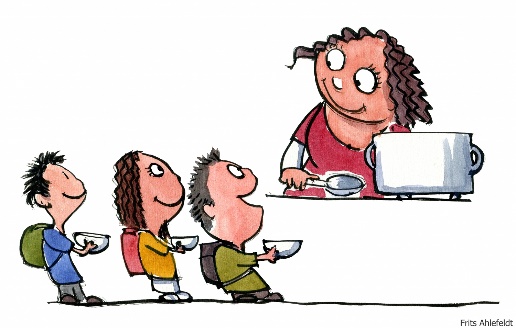 The proper procedures for cafeteria health and safety:Talk with inside voicesSit on benches correctlyRemain seated at all timesKeep hands/feet to yourselfClean table and floor areaNo sharing foodNo sodaNo food/drink taken back to classMonitors are in the cafeteria during all lunch periods. Students are expected to follow cafeteria procedures at all times to ensure health and safety for all. Parents and other family members may join their child/family member for lunch or breakfast. Please sign in with your driver license at the front office. Visitors should accompany the child through the cafeteria line to purchase a meal, snack, or drink. A family table is avalible in the lobby for lunch. 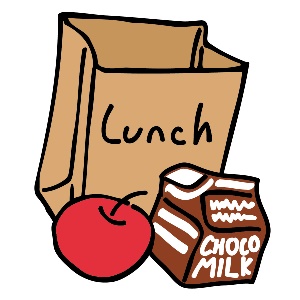 BreakfastFree breakfast is served daily from 7:30 a.m. until 7:55 a.m. for all students. Parents and non-school aged children may enjoy breakfast as well for a nominal fee. LunchLunch may be purchased daily or advance payment may be made in the cafeteria before 8:00 a.m. at the beginning of each week.  Parents may pay by credit or debit card online at: www.mypaymentplus.com. Refer to the Brevard County District website under Parents and Students > Food Menus for additional information and current prices.Monitors are in the cafeteria during all lunch periods. Students are expected to follow cafeteria procedures at all times to ensure health and safety for all. Parents and other family members may join their child/family member for lunch or breakfast. Please sign in with your driver license at the front office. Visitors should accompany the child through the cafeteria line to purchase a meal, snack, or drink. A family table is avalible in the lobby for lunch. BreakfastFree breakfast is served daily from 7:30 a.m. until 7:55 a.m. for all students. Parents and non-school aged children may enjoy breakfast as well for a nominal fee. LunchLunch may be purchased daily or advance payment may be made in the cafeteria before 8:00 a.m. at the beginning of each week.  Parents may pay by credit or debit card online at: www.mypaymentplus.com. Refer to the Brevard County District website under Parents and Students > Food Menus for additional information and current prices.Monitors are in the cafeteria during all lunch periods. Students are expected to follow cafeteria procedures at all times to ensure health and safety for all. Parents and other family members may join their child/family member for lunch or breakfast. Please sign in with your driver license at the front office. Visitors should accompany the child through the cafeteria line to purchase a meal, snack, or drink. A family table is avalible in the lobby for lunch. BreakfastFree breakfast is served daily from 7:30 a.m. until 7:55 a.m. for all students. Parents and non-school aged children may enjoy breakfast as well for a nominal fee. LunchLunch may be purchased daily or advance payment may be made in the cafeteria before 8:00 a.m. at the beginning of each week.  Parents may pay by credit or debit card online at: www.mypaymentplus.com. Refer to the Brevard County District website under Parents and Students > Food Menus for additional information and current prices.Monitors are in the cafeteria during all lunch periods. Students are expected to follow cafeteria procedures at all times to ensure health and safety for all. Parents and other family members may join their child/family member for lunch or breakfast. Please sign in with your driver license at the front office. Visitors should accompany the child through the cafeteria line to purchase a meal, snack, or drink. A family table is avalible in the lobby for lunch. BreakfastFree breakfast is served daily from 7:30 a.m. until 7:55 a.m. for all students. Parents and non-school aged children may enjoy breakfast as well for a nominal fee. LunchLunch may be purchased daily or advance payment may be made in the cafeteria before 8:00 a.m. at the beginning of each week.  Parents may pay by credit or debit card online at: www.mypaymentplus.com. Refer to the Brevard County District website under Parents and Students > Food Menus for additional information and current prices.Free and Reduced LunchDo you qualify? The annual income requirements have changed and many families are surprised to find out that they indeed qualify and are able to benefit from the program. Call or stop in the front office for more information or visit the food services department on the Brevard Public School District’s website.  Free and Reduced LunchDo you qualify? The annual income requirements have changed and many families are surprised to find out that they indeed qualify and are able to benefit from the program. Call or stop in the front office for more information or visit the food services department on the Brevard Public School District’s website.  Free and Reduced LunchDo you qualify? The annual income requirements have changed and many families are surprised to find out that they indeed qualify and are able to benefit from the program. Call or stop in the front office for more information or visit the food services department on the Brevard Public School District’s website.  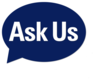 